Lab - Initializing and Reloading a Router and SwitchTopology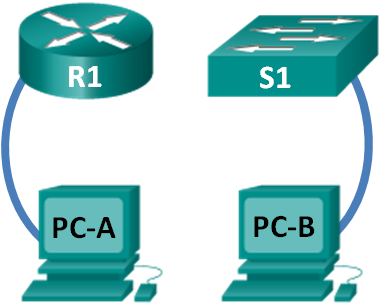 ObjectivesPart 1: Set Up Devices in the Network as Shown in the TopologyPart 2: Initialize the Router and ReloadPart 3: Initialize the Switch and ReloadBackground / ScenarioBefore starting a CCNA hands-on lab that makes use of either a Cisco router or switch, ensure that the devices in use have been erased and have no startup configurations present. Otherwise, the results of your lab may be unpredictable. This lab provides a detail procedure for initializing and reloading a Cisco router and a Cisco switch.Note: The routers used with CCNA hands-on labs are Cisco 1941 Integrated Services Routers (ISRs) with Cisco IOS Release 15.2(4)M3 (universalk9 image). The switches used are Cisco Catalyst 2960s with Cisco IOS Release 15.0(2) (lanbasek9 image). Other routers, switches, and Cisco IOS versions can be used. Depending on the model and Cisco IOS version, the commands available and output produced might vary from what is shown in the labs.Required Resources1 Router (Cisco 1941 with Cisco IOS software, Release 15.2(4)M3 universal image or comparable)1 Switch (Cisco 2960 with Cisco IOS Release 15.0(2) lanbasek9 image or comparable)2 PCs (Windows 7, Vista, or XP with terminal emulation program, such as Tera Term)Console cables to configure the Cisco IOS devices via the console portsSet Up Devices in the Network as Shown in the TopologyCable the network as shown in the topology.Attach console cables to the devices shown in the topology diagram.Power on all the devices in the topology.Wait for all devices to finish the software load process before moving to Part 2.Initialize the Router and ReloadConnect to the router.Console into the router and enter privileged EXEC mode using the enable command.Router> enableRouter#Erase the startup configuration file from NVRAM.Type the erase startup-config command to remove the startup configuration from nonvolatile random-access memory (NVRAM).Router# erase startup-configErasing the nvram filesystem will remove all configuration files! Continue? [confirm][OK]Erase of nvram: completeRouter#Reload the router.Issue the reload command to remove an old configuration from memory. When prompted to Proceed with reload, press Enter to confirm the reload. Pressing any other key will abort the reload.Router# reloadProceed with reload? [confirm]*Nov 29 18:28:09.923: %SYS-5-RELOAD: Reload requested by console. Reload Reason: Reload Command.Note: You may receive a prompt to save the running configuration prior to reloading the router. Respond by typing no and press Enter.System configuration has been modified. Save? [yes/no]: noBypass the initial configuration dialog.After the router reloads, you are prompted to enter the initial configuration dialog. Enter no and press Enter.Would you like to enter the initial configuration dialog? [yes/no]: noTerminate the autoinstall program.You will be prompted to terminate the autoinstall program. Respond yes and then press Enter.Would you like to terminate autoinstall? [yes]: yesRouter>Initialize the Switch and ReloadConnect to the switch.Console into the switch and enter privileged EXEC mode.Switch> enableSwitch#Determine if there have been any virtual local-area networks (VLANs) created.Use the show flash command to determine if any VLANs have been created on the switch.Switch# show flashDirectory of flash:/    2  -rwx        1919   Mar 1 1993 00:06:33 +00:00  private-config.text    3  -rwx        1632   Mar 1 1993 00:06:33 +00:00  config.text    4  -rwx       13336   Mar 1 1993 00:06:33 +00:00  multiple-fs    5  -rwx    11607161   Mar 1 1993 02:37:06 +00:00  c2960-lanbasek9-mz.150-2.SE.bin    6  -rwx         616   Mar 1 1993 00:07:13 +00:00  vlan.dat32514048 bytes total (20886528 bytes free)Switch#Delete the VLAN file.If the vlan.dat file was found in flash, then delete this file.Switch# delete vlan.datDelete filename [vlan.dat]?You will be prompted to verify the file name. At this point, you can change the file name or just press Enter if you have entered the name correctly.When you are prompted to delete this file, press Enter to confirm the deletion. (Pressing any other key will abort the deletion.)Delete flash:/vlan.dat? [confirm]Switch#Erase the startup configuration file.Use the erase startup-config command to erase the startup configuration file from NVRAM. When you are prompted to remove the configuration file, press Enter to confirm the erase. (Pressing any other key will abort the operation.)Switch# erase startup-configErasing the nvram filesystem will remove all configuration files! Continue? [confirm][OK]Erase of nvram: completeSwitch#Reload the switch.Reload the switch to remove any old configuration information from memory. When you are prompted to reload the switch, press Enter to proceed with the reload. (Pressing any other key will abort the reload.)Switch# reloadProceed with reload? [confirm]Note: You may receive a prompt to save the running configuration prior to reloading the switch. Type no and press Enter.System configuration has been modified. Save? [yes/no]: noBypass the initial configuration dialog.After the switch reloads, you should see a prompt to enter the initial configuration dialog. Type no at the prompt and press Enter.Would you like to enter the initial configuration dialog? [yes/no]: noSwitch>ReflectionWhy is it necessary to erase the startup configuration before reloading the router?______________________________________________________________________________________________________________________________________________________________________________You find a couple configurations issues after saving the running configuration to the startup configuration, so you make the necessary changes to fix those issues. If you were to reload the device now, what configuration would be restored to the device after the reload?______________________________________________________________________________________________________________________________________________________________________________